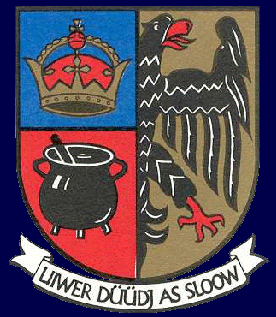 Der Nordfriesische Verein e. V.	lädt ein zur Kinder- und Jugendfreizeit	„Sommercamp 2017“vom 24. bis 28. Juli 2017in das Sportlerheim EngeGeschäftsstelle: Süderstraße 6, 25821 Bredstedt, Telefon 04671/60 24 152  Telefax 04671/60 24 162Geschäftszeiten Mo.- Di. und Do.-Fr. 09.00 bis 11.00 UhrInternet: www.nf-verein.de    E-Mail: nfverein@versanet.de      Bank: Nord-Ostsee Sparkasse (BLZ 217 500 00) Konto-Nr. 50633   IBAN: DE 77 2175 0000 0000 0506 33, BIC: NOLADE21 NOS -2-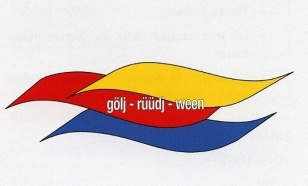 Kinder- und Jugendfreizeit 2017Liebe Kinder, liebe Eltern!Wir laden Friesenkinder von 8 bis 12 Jahren ein zum10. Sommercampvon Montag, 24. Juli bis Freitag, 28. Juli 2017in das Jugend- und Sportlerheim Enge.Wie in den vergangenen Jahren wollen wirEuch wieder ein buntes und fröhlichesProgramm bieten, aber wir wollen auchunsere friesische Sprache und Kultur pflegen.Anmeldungen für das Sommercamp an dieGeschäftsstelle  des Nordfriesischen Vereins e. V.Meldeschluss ist der 7. Juli 2017. Für dasSchwimmen im Freibad Enge benötigen wir die indie Anmeldung eingefügte Einverständniserklärung.Deshalb bitte die Anmeldung in jedem Fall schriftlichabgeben.Der Kostenbeitrag für jedes Kind beträgt 60 Euro. Überweisung mit Teilnehmernamenauf das Konto des Nordfriesischen Vereins (S. 1). Bittevorab kein Geld überweisen, sondern erst nachschriftlicher Bestätigung der Anmeldung. Bildungsgutscheinedes Kreises Nordfriesland werden angerechnet.-3-ZeitplanDie Woche beginnt am 24. Juli und dann an jedem folgenden Tag  im Sportlerheim. Eltern werden gebeten, die Kinder bis 09.00 Uhr dorthin zu bringen und abends entsprechend dem Programm wieder abzuholen. Am Vormittag stehen Spiele, Musik und Singen und unsere friesische Sprache auf dem Programm.Das weitere Programm sieht dann wie folgt aus:Montag, 24.07.201713.30 Uhr Spaziergang nach Leck14.30 bis 18.00 Uhr Klettergarten Filu an der B 5Ab 18.00 Uhr Abholen der Kinder beim Klettergarten.Dienstag, 25.07.201709.30 Uhr Abfahrt mit Bus nach Schwackendorf/Geltinger Bucht12.00 bis 16.00 Uhr Besuch des Barfußparks 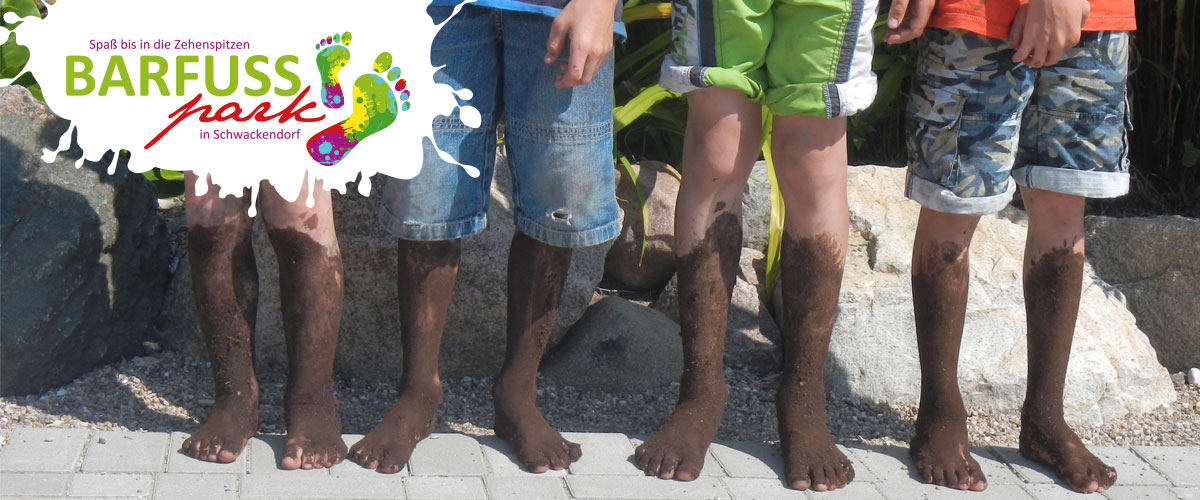 Rückkehr zum Sportlerheim voraussichtlich 19.00 Uhr.Mittwoch, 26.07.201709.00 bis 12.00 Uhr: Wir üben für die Abschlussveranstaltung13.00 Uhr Abfahrt mit Bus nach Hjemstedt/DK14.00 bis 18.00 Uhr Besuch des Eisenzeitdorfes OldtidsparkCa. 19.00 Eintreffen in Enge.-4-Donnerstag, 27.07.201709.00 bis 17.00 Uhr: Unser Friesentag in Enge.Freitag, 28.07.2017Gemeinsame Vorbereitung der Abschlussveranstaltung.10.00 bis 12.00 Uhr Abschlussveranstaltung mit Bilderschauin der Turnhalle Enge.Das Projekt Jugendarbeit des Nordfriesischen Vereins e. V.wird durch den Bund über den Friesenrat gefördert.